To Book Classes Call: 0191 384 8100 or Email: enquiries@stmargaretscentre.co.uk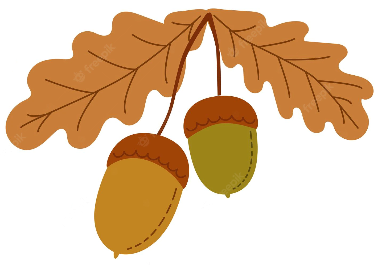 (There is an attendance fee of 50p per day, this is to help with cost of materials and hot beverages)MONDAY 31ST OCTOBER Morning – Lino Printing Workshop (6 Week Course) - 10am - 12pm - Carrie (Continued - week 5)Afternoon - One Stroke Painting (Christmas Wreath) - 1.15pm - 3.30pm - Olwyn (Craft Room)Using the simplest of the one stroke techniques, we will create a festive wreath using acrylic paint on black card.Autumnal Phone Photography & Basic Editing - 1.15pm – 3.30pm – Nicola (Room 3)Beginners class, no photography or mobile skills needed. We will begin understanding photography styles that professionals use to take an attractive photograph. We will then walk around the centre grounds taking photographs using our built-in mobile phone cameras. We will come back to the centre and learn simple but effective editing techniques using your phones built in editing programme. 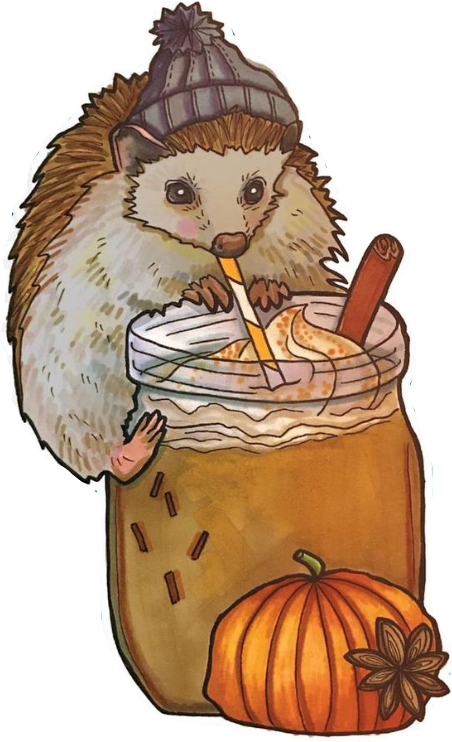 TUESDAY 1ST NOVEMBERAll day -       Social day – 9.30am – 4pm – Nicola (All Rooms)Come and go as you please. A gentle introductioninto social interaction and a safe place to get on withany hobbies you may have e.g., Painting, drawing,writing, jigsaws, crosswords, knitting, or just enjoya nice little chin wag with a cuppa. You must book your slot on any social day you wish to attend to secure a seat.   WEDNESDAY 2ND NOVEMBERMorning – Personalised Gift Tags - 10am - 12pm – Olwyn (Craft Room)Using fine liners and watercolours you will create stunning gift tags with the addition of metallic gold ink details.Autumnal Forage to Rustic Collage - 10am - 12pm – Nicola (Room 3)We will take a gentle stroll around the Centre grounds gathering small autumnal organic materials such as fallen leaves, twigs etc. We will then use these materials to create a beautiful, rustic collage.Afternoon – Christmas Tree Jigsaw card - 1.15pm - 3.30pm - Olwyn (Craft Room)Create a Christmas tree from jigsaw pieces which are painted with acrylic and then embellished with gemsWatercolour Root Vegetables - 1.15pm – 3.30pm – Nicola (Room 3)In keeping with the autumnal theme, we will experiment with watercolours and learn subtle application techniques to bring life to beautifully illustrated seasonal root vegetables.  THURSDAY 3RD NOVEMBERAll day - Social day – 9.30am – 4pm – Nicola (Craft Room & Room 3) Come and go as you please. A gentle introduction into social interaction and a safe place to get on with any hobbies you may have e.g., Painting, drawing, writing, jigsaws, crosswords, knitting. Or just enjoy a nice little chin wag with a cuppa. You must book a slot on any social day you wish to attend to secure a seat.Joinery Work Skills Course (5 weeks) – Small Hinged Storage Table – 10am – 4pm – Tony (Workshop)Learn the skills and correct use of tools to plan out and build your own small countertop storage table with unique wooden hinges. (This is a 5-Week course, please pop the following 4 Thursdays in your diary)Afternoon -  (NEW!) Wellbeing With Pilates Course (7 weeks) – 1pm – 3pm – Susanna – (Room 2)A gentle Physical session for all. Pilates promotes mindfulness and body awareness; you will perform a series of controlled movements that flow into one another with precision. The sessions will end with some relaxation techniques. (This is a 7-week course, you must aim to attend every session, or you may be withdrawn from the course. Please pop the following 6 Thursdays in your diary)FRIDAY 4TH NOVEMBER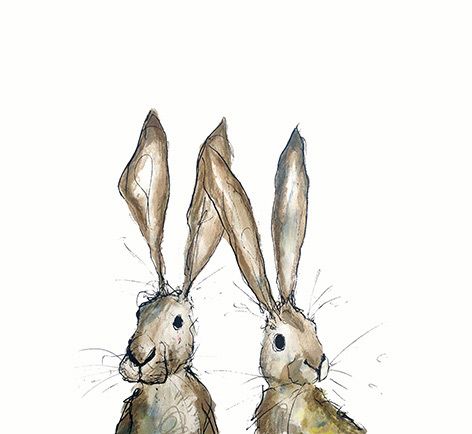 Morning –Xmas themed watercolour cards - 10am – 12pm – Olwyn (Craft Room)This is a lovely beginner session, learning simple watercolour techniques to bring pre-printed Christmas illustrations to life.	Rustic, Raggy Wreath Course (4 weeks) - 10am – 12pm – Nicola (Room 3)In this course you will choose a selection of complimentary fabrics which you will cut into small lengths, these will then be tied onto your wreath wire base to create a full, fluffy, ruffled wreath to add some rustic décor to your home. (This is a 4-week course, Nicola is on holiday on Friday 11th of November but will continue the following 3 sessions from Friday 18th. Please pop all dates in your diary)Project Linus - 10am – 12pm – Isabelle & Debbie (Room 2)Project Linus is a volunteer organisation. We aim to provide a sense of security and comfort to sick and traumatised babies, children and teenagers through the provision of new home-made patchwork quilts and knitted blankets. No sewing skills or experience is required, you will learn new skills as you go. Afternoon – Personalised Printed Gift Wrap – 1.15pm - 3.30pm - Olwyn (Room 3)You will create your own sheet of gift wrap, decorated with personal sponge on printed images.Walking Group - 1.15pm – 3.30pm – Nicola (Meet in Room 2) A good walk can do wonders for your mental wellbeing. It improves self- perception and self-esteem, mood, and sleep quality, and it reduces stress, anxiety, and fatigue. This walk is an easy paced, relaxing, short adventure within our local city.Textiles – 1.30pm – 3.30pm – Isabelle (Craft Room)Learn the basics of Sewing, knitting, and quilting in this friendly, upbeat, and social class. Learn how to use sewing machines and the correct tools and techniques to create wonderful textile pieces whilst expanding your social skills.MONDAY 7TH NOVEMBERMorning – Lino Print Workshop (6 weeks) – 10am – 12pm – Carrie (Continued – Final Class)(NEW!) Clay & Pottery Course (4 weeks) – 10am – 12.30pm – Racheal - (Room 2)Create your own unique Pottery by hand from clay, Rachael will then take them away and harden them in her own personal Kiln. When dry, you will paint/decorate to finish. (This is a 4-week course, you must aim to attend every session, or you may be withdrawn from the course. Please pop the following 3 Mondays in your diary)Afternoon – Personalised Gift Tags – 1.15pm – 3.30pm – Olwyn (Craft Room)Watercolour Root Vegetables – 1.15pm – 3.30pm – Nicola (Room 3)TUESDAY 8TH NOVEMBER All day – Social day – 9.30am – 4pm – Nicola (All Rooms) WEDNESDAY 9TH NOVEMBERMorning – Christmas Tree Jigsaw Card – 10am – 12pm – Olwyn (Craft Room)Mixed Media Sunflowers - 10am – 12pm – Nicola (Room 3)Experiment with unique and abstract style Illustrations of Sunflowers using a combination of art medium, such as acrylic, watercolours, inks along with unusual tools like toothpicks, sponges etc.Afternoon – One Stroke Painting (Christmas Wreath) - 1.15pm – 3.30pm – Olwyn (Craft Room)DIY Felt Plushie Bauble - 1.15pm – 3.30pm – Nicola (Room 3)Create your own personalised tree decoration using felt, which you will embellish with delicate hand sewn thread patterns and beads, then stuff with a small amount of wadding. THURSDAY 10TH NOVEMBERAll day – Social day – 9.30am – 4pm – Olwyn (Craft Room & Room 3)Joinery Work Skills Course (5 weeks) – Small Hinged Storage Table – 10am – 4pm – Tony (Continued – Week 2)Afternoon -Wellbeing With Pilates Course (7 weeks) – 1pm – 3pm – Susanna (Continued – Week 2)FRIDAY 11TH NOVEMBERMorning – Personalised Printed Gift Wrap - 10am – 12pm – Olwyn (Craft Room)Project Linus (Textiles) - 10am – 12pm – Isabelle & Debbie (Room 2)Afternoon – Desert Island Discs – 1.15pm – 3.30pm – Olwyn (Room 3) Textiles – 1.30pm – 3.30pm – Isabelle (Craft Room)MONDAY 14TH NOVEMBERMorning – Clay & Pottery Course (4 weeks) – 10am – 12.30pm – Racheal - (Continued - week 2)Afternoon – Xmas Themed Watercolour Cards – 1.15pm – 3.30pm – Olwyn (Craft Room)Mixed Media Sunflowers – 1.15pm – 3.30pm – Nicola (Room 3)TUESDAY 15TH NOVEMBERAll day – Social day – 9.30am – 4pm – Nicola (Craft Room & Room 3) WEDNESDAY 16TH NOVEMBERMorning – (NEW!) Tackling Destructive Thoughts Course – 10am – 4pm – Justin I.M.P.A.C.T (Room 2)This one-day course looks at negative thought patterns and how they can be challenged. One Stroke Painting (Christmas Wreath) – 10am – 12pm – Olwyn (Craft Room)Watercolour Root Vegetables – 10am – 12pm – Nicola (Room 3)Afternoon – Personalised Gift Tags – 1.15pm – 3.30pm – Olwyn (Craft Room)DIY Felt Plushie Bauble – 1.15pm – 3.30pm – Nicola (Room 3)THURSDAY 17TH NOVEMBERAll day – Social day – 9.30am – 4pm – Olwyn (Craft Room & Room 3) Joinery Work Skills Course (5 weeks) – Small Hinged Storage Table – 10am – 4pm – Tony (Continued – Week 3)Afternoon - Wellbeing With Pilates Course (7 weeks) – 1pm – 3pm – Susanna – (Continued – Week 3)FRIDAY 18TH NOVEMBERMorning – Christmas Tree Jigsaw Cards - 10am – 12pm – Olwyn (Craft Room)Rustic, Raggy Wreath Course (4 weeks) - 10am – 12pm – Nicola (Continued - Week 2)Project Linus - 10am – 12pm – Isabelle & Debbie (Room 2)Afternoon – Personalised Printed Gift Wrap – 1.15pm – 3.30pm Olwyn (Room 3)Walking Group – 1.15pm – 3.30pm – Nicola (Last one of the year)Textiles – 1.30pm – 3.30 pm – Isabelle (Craft Room)  MONDAY 21ST NOVEMBERMorning –Clay & Pottery Course (4 weeks) – 10am – 12.30pm – Racheal - (Continued - week 3)Afternoon –Personalised Gift Tags - 1.15pm – 3.30pm – Olwyn (Craft Room)Watercolour Root Vegetables - 1.15pm – 3.30pm – Nicola (Room 2) TUESDAY 22ND NOVEMBERAll day –Social day – 9.30am – 4pm – Nicola (Craft Room & Room 3) Afternoon – (NEW!) Makaton Course (4 Weeks - Xmas Special) – 1pm – 3pm – Maria (Room 2)Makaton is a form of simplified Sign language aimed at supporting and communicating with non-verbal individuals. (This is a 4-week course, you must aim to attend every session, or you may be withdrawn. Please pop the following 3 Tuesdays in your diary)WEDNESDAY 23RD NOVEMBERMorning –Christmas Tree Jigsaw Cards - 10am – 12pm – Olwyn (Craft Room)DIY Felt Plushie Bauble - 10am – 12pm – Nicola (Room 3)Afternoon – Christmas Themed Watercolour Cards - 1.15pm - 3.30pm - Olwyn (Craft Room)Mixed Media Sunflowers - 1.15pm – 3.30pm – Nicola (Room 2)THURSDAY 24TH NOVEMBERAll day – Social day – 9.30am – 4pm – Olwyn (Craft Room & Room 3) Joinery Work Skills Course (5 weeks) – Small Hinged Storage Table – 10am – 4pm – Tony (Continued – Week 4)Afternoon - Wellbeing With Pilates Course (7 weeks) – 1pm – 3pm – Susanna – (Continued – Week 4)FRIDAY 25TH NOVEMBERMorning - Project Linus - 10am – 12pm – Isabelle & Debbie (Room 2)One Stroke Painting (Christmas Wreath) – 10am – 12pm – Olwyn (Craft Room)Rustic, Raggy Wreath Course (4 weeks) - 10am – 12pm – Nicola (Continued - Week 3)Afternoon – Desert Island Discs - 1.15pm – 3.30pm – Olwyn (Room 3)Watercolour Root Vegetables 1.15pm – 3.30pm – Nicola (Room 2)Textiles – 1.30pm – 3.30pm – Isabelle (Craft Room)MONDAY 28TH NOVEMBERMorning –Clay & Pottery Course (4 weeks) – 10am – 12.30pm – Racheal - (Continued – Final Class)Afternoon –Personalised printed Gift Wrap - 1.15pm – 3.30pm – Olwyn (Craft Room)DIY Felt Plushie Bauble - 1.15pm – 3.30pm – Nicola (Room 2) TUESDAY 29TH NOVEMBERAll day –Social day – 9.30am – 4pm – Nicola (Craft Room & Room 3) Afternoon – Makaton (4 Weeks - Xmas Special) – 1pm – 3pm – Maria (Continued - Week 2)WEDNESDAY 30TH NOVEMBERMorning –Christmas Jigsaw Tree Cards - 10am – 12pm – Olwyn (Craft Room)Watercolour Root Vegetables - 10am – 12pm – Nicola (Room 3)Afternoon – Personalised Gift Tags - 1.15pm - 3.30pm - Olwyn (Craft Room)Mixed Media Sunflowers - 1.15pm – 3.30pm – Nicola (Room 2)THURSDAY 1ST DECEMBERAll day – Social day – 9.30am – 4pm – Olwyn (Craft Room & Room 3) Joinery Work Skills Course (5 weeks) – Small Hinged Storage Table – 10am – 4pm – Tony (Continued – Final Class)Afternoon - Wellbeing With Pilates Course (7 weeks) – 1pm – 3pm – Susanna – (Continued – Week 5)FRIDAY 2ND NOVEMBERMorning - Project Linus - 10am – 12pm – Isabelle & Debbie (Room 2)Christmas Themed Watercolour Cards – 10am – 12pm – Olwyn (Craft Room)Rustic, Raggy Wreath Course (4 Weeks) - 10am – 12pm – Nicola (Final Class)Afternoon – One Stroke Painting (Christmas Wreath) - 1.15pm – 3.30pm – Olwyn (Room 3)DIY Felt Plushie Bauble - 1.15pm – 3.30pm - Nicola (Room 2)Textiles – 1.30pm – 3.30pm – Isabelle (Craft Room)